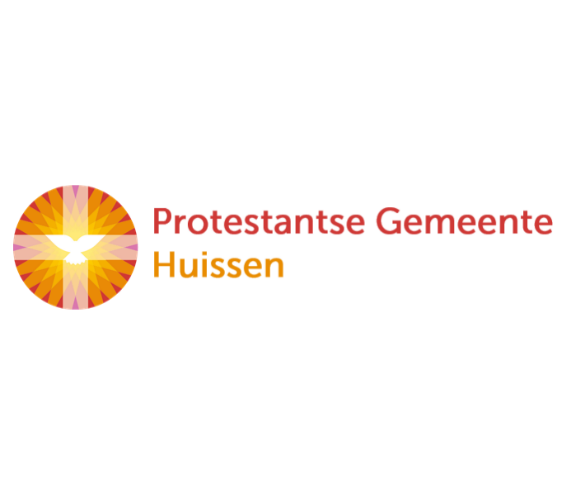 Zondag 28 januari 2024		WELKOM IN DE KERK VANMORGEN!!!!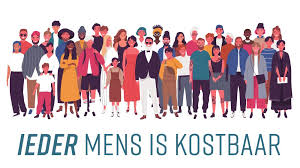 Voorgangers:	pastor Victor Bulthuis en dominee Jan Bos Muziek:	Philala-koor o.l.v. Marit en GeertPiano:		Herman SchimmelLezing:		Sipkje Schimmel


Welkom	door de ouderling    De tafelkaarsen worden aangestokenWelkomstlied: 	We hebben allemaal watRefrein:We hebben allemaal wat, we zijn allemaal raar,maar hier zijn we allemaal welkom!We hebben allemaal wat, we zijn allemaal raaren toch vieren we met elkaar!Jij, jij en jij,kom er maar bij,want er is ruimte voor velen.Hier in de kerkworden we sterkdoor wat we met elkaar delen.Wat is het fijndat we hier zijn;laten we bidden en zingen.Kijk om je heen;je bent niet alleen,er zijn vrienden die jou omringen.RefreinKrijg je de hikin plaats van een kickals je een stukje moet lezen?Maak je niet druk:je kunt niet meer stuk;foutjes die mogen er wezen!Ook domineeen pastor, o jee,struikelen soms over hun woorden.Dat maakt toch niks uit:gooi het eruit,we doen gewoon alsof het zo hoorde!RefreinDe kerk stroomt vol licht;de deur mag wel dicht,want Jezus is toch allang binnen.Een uur gaat best snel,dat weten we wel,dus laten we maar gauw beginnen!Geen moeilijke taal,maar een mooi verhaalen prachtige zang gaan we horen.En ga je straks heen,tesaam of alleen,knoop dan dit lied in je oren!RefreinBegroeting						(We gaan staan)          	v:   	We zijn bij elkaar in de naam van  God          	a: 	HIJ GEEFT ONS LEVEN, LICHT EN LIEFDE.	v:		God kent ons allemaal!
a: 		IN ZIJN LIEFDE MOGEN WIJ LEVEN
v: 		Wij groeten elkaar 
a: 		IN DE NAAM VAN DE VADER, DE ZOON			EN DE HEILIGE GEEST. AMEN.Inleiding op het thema				(We gaan zitten)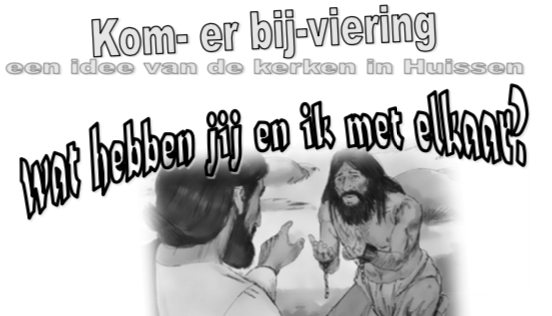 Gesprekje met degene die naast je zitLied:		We benne op de wereld om mekaar, om mekaar (Philala-koor)Refrein: we benne op de wereld om mekaar om mekaar om mekaar om mekaar te hellepe niewaar? Jaaaaaa!  2xGebed	Ontsteken kaarsen op de avondmaalstafelSchriftlezing: Marcus 1, 21-28 (vertaling Bijbel in gewone taal)Spelen van de tekstLied 		Laat me mijn eigen gang maar gaan (Philala-koor)Ik ben misschien te laat geboren, of in een land met ander licht,Ik voel me altijd wat verloren, al toont de spiegel mijn gezicht.Ik ken de kroegen, kathedralen, van Amsterdam tot aan Maastricht,Toch zal ik elke dag verdwalen, dat houdt de zaak in evenwicht.Refrein:Laat me, laat me, laat me m’n eigen gang maar gaan,Laat me, laat me, ik heb het altijd zo gedaan.Ik zal mijn vrienden niet vergeten, want wie me lief is blijft me lief,En waar ze wonen, moest ik weten, maar ‘k verloor hun laatste brief.Ik zal ze heus nog wel ontmoeten, misschien vandaag, misschien over ’n jaar,Ik zal ze kussen en begroeten, ’t komt vanzelf wel voor elkaar.RefreinIk ben gelukkig niet verankerd, soms woon ik hier, soms leef ik daar,Ik heb m’n leven niet verkankerd, ik heb geen bezit en geen bezwaar.Ik hou van water en van aarde, ik hou van schamel en van duur,D’r is geen stuiver die ik spaarde, ik leef gewoon van uur tot uur.RefreinIk zal ook wel een keertje sterven, daar kom ik echt niet onderuit,Ik laat m’n liedjes dan maar zwerven en verder zoek je het maar uit.Voorlopig blijf ik nog jou zoenen, jouw zwarte schaap, jouw trouwe fan,Ik blijf nog lang en liefst nog langer en laat me blijven wie ik ben.      Refrein  2xGesprek n.a.v. vragen:vraag: heb jij dat ook wel eens dat je helemaal alleen wil zijn?vraag: heb jij ook wel eens een boze geest in je hoofd? Wat houdt jou soms gevangen?vraag: ben jij wel eens door iemand geholpen? Hoe ging dat?vraag: heb jij wel eens iemand anders kunnen helpen? Hoe ging dat?Lied 		Ik voel me zo verdomd alleen (Philala-koor)Krijg toch allemaal de klere, val voor mijn part allemaal dood,ik heb geen zin om braaf te leren, ik eindig toch wel ….. in de goot. Kinderen willen niet met me spelen, noemen me rat en wijzen me na,de enige die me wat kan schelen, die is er nooit, dat is m’n pa.M’n moeder kan me niet verdragen, nooit doe ik iets voor haar goed.Om liefde hoef ik ook al niet te vragen,Schelden is alles wat ze doet.Geen wonder dat m’n pa is gaan varen,Ik mocht niet mee, ik ben te klein.Ik moet ’t in m’n eentje klaren tot ‘ie ooit weer terug zal zijn.Refrein:Had ik maar iemand om van te houden,Twee zachte armen om me heen,Die mij altijd beschermen zouden,Ik voel me zo verdomd alleen.Misschien als vader’s schip er is, als ie weer terug is van de zee,zegt ie nog eens: “luister Cis, waarom ga je niet met me mee?”ik ben toch ook nog maar een kind, kan het niet helemaal alleen.Misschien dat ik ooit het geluk nog vind,Maar hoe, dat is een groot probleem.RefreinDie mij altijd beschermen zouden,Ik voel me zo verdomd alleen.Voorbeden en aansteken kaarsjesStil gebedOnze VaderOnze Vader die in de hemel zijt,Uw naam worde geheiligd.Uw koninkrijk kome,Uw wil geschiede, op aarde zoals in de hemel.Geef ons heden ons dagelijks brood.En vergeef ons onze schuldenzoals ook wij onze schuldenaars vergeven.En leid ons niet in verzoeking,maar verlos ons van de boze.Want van U is het koninkrijken de kracht
en de heerlijkheid
in eeuwigheid, AmenCollecte: Mensenkinderen Oost Europa – Pastoraat en Eredienst.
                 ondertussen lied:  Pak maar mijn hand (Philala-koor)SOLO:Kijk maar naar de huizen om je heen,Ze zouden nooit gebouwd zijn zonder steen.En zitten er geen vleugels aan een vogel,Vliegt het toch nooit ergens heen.Ook al krijg je nog zovele kansen, er gaat er altijd eentje mis,En doordat je mijn gezang kunt horen, weet je ook wat stilte is,Want het een kan niet zonder het ander.Refrein: allenPak maar m’n hand, stel niet te veel vragen,Je kunt niet als enige de wereld dragen.Pak nou maar m’n hand, laat mij de weg wijzen,Er is geen probleem, als je keer op keer jezelf wilt bewijzen,Maar je kunt het niet alleen.Als je weer een wedstrijd hebt verloren en je voelt je niet zo fijn,Weet dan dat je extra goed moet zaaien, wil de oogst wat beter zijn.Maar je vindt de hulp zo overbodig, want je weet het zelf zo goed,Toch heb je je naaste mensen nodig, die vertellen hoe het moet.Want het een kan niet zonder het ander,RefreinIk reik je m’n hand, dus grijp deze kans,Want ik bied graag m’n hulp aan jou, aan jou,Ik hoop dat jij m’n handen vertrouwt.Refrein								(We gaan staan)Vredeswens					Slotwoord en uitreiken van hartjesSlotlied: 	‘Ben je groot of ben je klein’Ben je groot of ben je klein of ergens tussenin,God houdt van jou!Ben je dik of ben je dun of ben je blank of bruin,God houdt van jou.Hij kent je als je blij bent,Hij kent je als je baalt,Hij kent je als je droevig bent,Hij kent je als je straalt.Zegen:God is vóór je om je de weg te wijzenGod is naast je om je in zijn armen te sluitenGod is onder je om je te dragenGod is in je hart en geeft je rust en vredeGod is boven je en geeft ons allemaal: VREDE		 Ontmoeting met koffie en thee